ส่วนที่ 1 ความเป็นมา         ด้วย องค์การบริหารส่วนตำบลงิ้วราย มีบทบาทหน้าที่ในการจัดการสวัสดิการสังคมให้กับผู้ด้อยโอกาสทางสังคมในเขตองค์การบริหารส่วนตำบลงิ้วราย และส่งเสริมคุณภาพชีวิตให้กับบุคคลเหล่านี้รวมทั้งมีบทบาทหน้าที่ในการดำเนินการรับลงทะเบียนผู้สูงอายุเพื่อรับเงินเบี้ยยังชีพผู้สูงอายุการรับ ลงทะเบียนคนพิการเพื่อรับเงินเบี้ยความพิการและรับคำร้องผู้ป่วยเอดส์เพื่อรับเบี้ยยังชีพผู้ป่วย รวมทั้งการจ่ายเงินเบี้ยยังชีพฯ ให้กับบุคคลดังกล่าว โดยถือปฏิบัติตามระเบียบ กระทรวงมหาดไทยว่าด้วยการจ่ายเงินสงเคราะห์เพื่อการยังชีพขององค์กรปกครองส่วนท้องถิ่น พ.ศ. 2548 ระเบียบกระทรวงมหาดไทยว่าด้วยหลักเกณฑ์การจ่ายเบี้ยยังชีพผู้สูงอายุขององค์กรปกครองส่วนท้องถิ่น พ.ศ.2542 และระเบียบกระทรวงมหาดไทยว่าด้วยหลักเกณฑ์การจ่ายเบี้ยความพิการขององค์กรปกครองส่วนท้องถิ่น พ.ศ.2553ดังนั้น เพื่อเป็นการดูแลผู้สูงอายุและให้ความสำคัญกับผู้สูงอายุ กองสวัสดิการสังคมจึงร่วมกับกองสาธารณสุขและสิ่งแวดล้อม องค์การบริหารส่วนตำบลงิ้วราย พร้อมด้วยส่วนราชการต่าง ๆ กลุ่มองค์กรภาคประชาชนในพื้นที่ในการดูแลคุณภาพชีวิตผู้สูงอายุ เช่น การตรวจสุขภาพผู้สูงอายุ ให้ความรู้ในการดูแลสุขภาพกาย สุขภาพจิต ส่งเสริมการออกกำลังกาย ถ่ายทอดภูมิปัญญาสู่ลูกหลาน ส่งเสริมการปฏิบัติธรรม และเพื่อให้ผู้สูงอายุได้ร่วมกลุ่มพบปะสังสรรค์มีกิจกรรมทำร่วมกัน องค์การบริหารส่วนตำบลงิ้วราย จึงได้ร่วมกับชมรมผู้สูงอายุตำบลงิ้วราย จึงได้จัดทำโครงการ “ใส่ใจวัยเก๋า...กับเราองค์การบริหารส่วนตำบลงิ้วราย” ขึ้น เพื่อจัดกิจกรรมตามอำนาจหน้าที่ให้กับกลุ่มของผู้สูงอายุได้มีความรู้ ในเรื่องต่าง ๆ ที่จะสามารถพัฒนาคุณภาพชีวิตและจิตใจของผู้สูงอายุ ให้รู้จักคุณค่าในตัวเอง	ในส่วนของการปฏิบัติงาน ตามโครงการ “ใส่ใจวัยเก๋า...กับเราองค์การบริหารส่วนตำบลงิ้วราย” เจ้าหน้าที่ผู้ปฏิบัติงานจะต้องมีความรู้ในการปฏิบัติงานที่เป็นมาตรฐานเดียวกัน และควรทราบถึงแนวทางการปฏิบัติเพื่อให้เป็นไปในทิศทางเดียวกัน จึงได้จัดทำคู่มือสำหรับการปฏิบัติงานตามโครงการ ใส่ใจวัยเก๋า...กับเราองค์การบริหารส่วนตำบลงิ้วราย” “นี้ขึ้นส่วนที่ 2 บทบาทหน้าที่ความรับผิดชอบ	กองสาธารณสุขและสิ่งแวดล้อม ร่วมกับกองสวัสดิการสังคม ได้ร่วมกันจัดกิจกรรม “ใส่ใจวัยเก๋า กับเราองค์การบริหารส่วนตำบลงิ้วราย ขึ้นโดยเป็นการเปิดโอกาสทางสังคม และส่งเสริมคุณภาพชีวิตให้กับผู้สูงอายุภายในตำบลงิ้วราย มีกิจกรรมสันทนาการ การให้ความรู้ และตรวจสุขภาพ รวมทั้งการจ่ายเงินเบี้ยยังชีพฯ ให้กับบุคคลดังกล่าว โดยถือปฏิบัติตามอำนาจหน้าที่ ตามพระราชบัญญัติสภาตำบลและองค์การบริหารส่วนตำบล พ.ศ. 2537 และที่แก้ไขเพิ่มเติมถึงฉบับที่ 5 พ.ศ. 2546 (มาตรา 67) ระเบียบกระทรวงมหาดไทยว่าด้วยการจ่ายเงินสงเคราะห์เพื่อการยังชีพขององค์กรปกครองส่วนท้องถิ่น พ.ศ. 2548 ระเบียบกระทรวงมหาดไทยว่าด้วยหลักเกณฑ์การจ่ายเบี้ยยังชีพผู้สูงอายุขององค์กรปกครองส่วนท้องถิ่น พ.ศ.2542 และระเบียบกระทรวงมหาดไทยว่าด้วยหลักเกณฑ์การจ่ายเบี้ยความพิการขององค์กรปกครองส่วนท้องถิ่น พ.ศ.2553ลักษณะงานที่ปฏิบัติกิจกรรมการลงทะเบียนผู้เข้าร่วมงานกิจกรรมการจ่ายเบี้ยผู้สูงอายุกิจกรรมการอวยพรวันเกิดแด่ผู้สูงอายุที่เกิดในเดือนนั้น ๆกิจกรรมอบรมให้ความรู้กับผู้สูงอายุและประชาชน อาทิ ส่งเสริมการดูแลสุขภาพให้กับผู้สูงอายุ , ส่งเสริมให้ผู้สูงอายุรวมกลุ่ม เข้าร่วมกิจกรรม , ส่งเสริมธรรมมะ  คุณธรรม  จริยธรรม , สร้างความภูมิใจและจิตสำนึกในการรักษาวัฒนธรรมประเพณีของท้องถิ่น เป็นต้นกิจกรรมการตรวจสุขภาพให้กับผู้เข้าร่วมโครงการ โดย รพ.สต.งิ้วรายองค์การบริหารส่วนตำบลงิ้วราย ได้จัดทำคำสั่ง เรื่อง การแต่งตั้งคณะทำงานโครงการใส่ใจวัยเก๋า...กับเราองค์การบริหารส่วนตำบลงิ้วราย ขึ้น เพื่อเป็นการกำหนดตัวบุคลากรในการปฏิบัติหน้าที่อย่างชัดเจนในการปฏิบัติงานในแต่ละครั้ง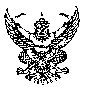 คำสั่งองค์การบริหารส่วนตำบลงิ้วรายที่  ๑๒๐  /๒๕59เรื่อง  แต่งตั้งคณะทำงานโครงการใส่ใจวัยเก๋า ...กับเราองค์การบริหารส่วนตำบลงิ้วรายประจำปีงบประมาณ   ๒๕60..............................................................	ด้วย องค์การบริหารส่วนตำบลงิ้วราย ได้จัดทำโครงการใส่ใจวัยเก๋า...กับเราองค์การบริหารส่วนตำบลงิ้วรายประจำปีงบประมาณ   ๒๕60  เพื่อเป็นการกระตุ้นและสนับสนุนให้ผู้สูงอายุเห็นความสำคัญของการรวมกลุ่ม การเข้าร่วมกิจกรรมของชุมชน การดูแลสุขภาพ การสร้างสุขภาพของตนเองและชุมชนให้มากขึ้นทำให้ผู้สูงอายุมีคุณภาพชีวิตที่ดี มีอายุยืนยาว สามารถช่วยเหลือซึ่งกันและกันได้ และสามารถพึ่งตนเองให้ได้นานที่สุด นั้น	เพื่อให้การดำเนินงานตามโครงการฯ  ดังกล่าวเป็นไปด้วยความเรียบร้อย ตามวัตถุประสงค์ 
จึงแต่งตั้งคณะทำงานโครงการใส่ใจวัยเก๋า...กับเราองค์การบริหารส่วนตำบลงิ้วราย ประจำปีงบประมาณ ๒๕60 ประกอบด้วยรายชื่อและตำแหน่ง  ดังต่อไปนี้๑. คณะกรรมการอำนวยการ	๑.๑ นายสมัชชา  ทองสิมา	นายกองค์การบริหารส่วนตำบลงิ้วราย  	๑.2 นางเสวย เกษลาม	รองนายกองค์การบริหารส่วนตำบลงิ้วราย	1.3 นายไพโรจน์ ศรีมูล	รองนายกองค์การบริหารส่วนตำบลงิ้วราย	๑.4 นางวรนุช ทองสิมา	เลขานุการนายกองค์การบริหารส่วนตำบลงิ้วราย	๑.5 นางณัฐณิชา อนุกูลเวช 	ปลัดองค์การบริหารส่วนตำบลงิ้วรายทำหน้าที่   ให้คำปรึกษาและอำนวยความสะดวกในการปฏิบัติงานแก่คณะทำงานฝ่ายต่างๆ  ให้เกิดประสิทธิภาพและบรรลุวัตถุประสงค์โครงการ๒. คณะประสานงาน	2.1 นางสาวจารุวรรณ ถิรนันทนากร	รองปลัดองค์การบริหารส่วนตำบลงิ้วราย	2.2 นายพัฒนพงษ์ นาตรีชน                 	 ผู้อำนวยการกองช่าง	2.3 นางสาวสิริมา คุ้มสืบสาย   	หัวหน้าสำนักปลัด	2.4 นายกิตติ	ดอกนาค		ผู้อำนวยการกองสวัสดิการสังคม	2.5 นางสาววันเพ็ญ มูลชื่นพันธ์	เจ้าพนักงานธุรการ	2.6 นายสราวุฒิ  ช่างสี 		นักพัฒนาชุมชน2.7 นางสาวสัณห์สินี คชศิลา		คนงานทั่วไปทำหน้าที่   ประสานงานการดำเนินโครงการ จัดเตรียมสถานที่ ประสานผู้เข้าร่วมโครงการ ดำเนินกิจกรรมตามกำหนดการ และดูแลอำนวยความสะดวกให้กับผู้ที่เข้าร่วมโครงการ 3. คณะทำงานจ่ายเบี้ยยังชีพ 3.๑ นางสาวสุรวดี สวัสดิพงษ์ 	นักวิเคราะห์นโยบายและแผน   รับผิดชอบ	หมู่ที่  13.๒ นางสาววันเพ็ญ มูลชื่นพันธ์  เจ้าพนักงานธุรการ	 รับผิดชอบ 	หมู่ที่  ๑	3.3 นางสาวสิริมา คุ้มสืบสาย	หัวหน้าสำนักปลัด 	 รับผิดชอบ 	หมู่ที่  23.4 นางสาวอรุณี คล่องรักสัตย์  คนงานทั่วไป		 รับผิดชอบ 	หมู่ที่  23.5 นางสาวกิ่งแก้ว ปานกลิ่นพุฒ  ผู้ช่วยนักทรัพยากรบุคคล	 รับผิดชอบ	หมู่ที่  3	3.6 นางสาวเอมอร เอี้ยงอารี	คนงานทั่วไป	       	 รับผิดชอบ	หมูที่  3	3.7 นางสาวรุ่งนภา ภูมิถาวร	นักทรัพยากรบุคคล  	 รับผิดชอบ	หมู่ที่  ๔3.8 นางสาวสัณห์สินี คชศิลา	คนทั่วไป	                   รับผิดชอบ	หมูที่  4มีหน้าที่  ดำเนินการจ่ายเงินสงเคราะห์เบี้ยยังชีพผู้สูงอายุ และผู้พิการ และอำนวยความสะดวกให้กับผู้ที่เข้าร่วมโครงการ	โดยให้บุคคลที่ได้รับการแต่งตั้งปฏิบัติหน้าที่  ที่ได้รับมอบหมายอย่างเคร่งครัด      ทั้งนี้ตั้งแต่บัดนี้เป็นต้นไป                                   สั่ง  ณ  วันที่  ๒๘  เดือน กันยายน   พ.ศ. ๒๕59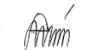                                                    (นายสมัชชา  ทองสิมา)                                        นายกองค์การบริหารส่วนตำบลงิ้วรายส่วนที่ 3 หลักเกณฑ์วิธีการวิธีการปฏิบัติงาน- ประชุมคณะทำงานโครงการใส่ใจวัยเก๋า...กับเราองค์การบริหารส่วนตำบลงิ้วราย , ชมรมผู้สูงอายุ , รพ.สต.งิ้วราย และแกนนำชุมชน เพื่อวางแผนการดำเนินงาน- เสนอโครงการเพื่อขออนุมัติ- ประชาสัมพันธ์และเชิญชวนให้ผู้สูงอายุ ประชาชนและหน่วยงานต่างๆ ร่วมโครงการ- ดำเนินการตามโครงการ พร้อมกับการจ่ายเบี้ยยังชีพผู้สูงอายุ และตรวจสุขภาพให้กับผู้สูงอายุที่เข้าร่วมโครงการขั้นตอน/กระบวนการปฏิบัติงาน- เจ้าหน้าที่รับลงทะเบียนผู้เข้าร่วมกิจกรรม จำนวน 2 คน- เจ้าหน้าที่จาก รพ.สต. ดำเนินการตรวจสุขภาพแก่ผู้สูงอายุ- เจ้าหน้าที่ดำเนินการจ่ายเบี้ยยังชีพผู้สูงอายุ จำนวน 8 คน- เจ้าหน้าที่ปฏิบัติงานในกิจกรรมอวยพรวันเกิดผู้สูงอายุที่เกิดในเดือนนั้น จำนวน  4 คน- พิธีกรสำหรับ การดำเนินกิจกรรม 1 คน- สรุปกิจกรรม/ตอบข้อซักถาม/ประชาสัมพันธ์ข่าวสาร อบต.ขั้นตอน/กระบวนการปฏิบัติงานโครงการใส่ใจวัยเก๋า...กับเราองค์การบริหารส่วนตำบลงิ้วรายส่วนที่ 4 วิธีการติดตามและประเมินผลการปฏิบัติงานสังเกตผู้เข้าร่วมโครงการสอบถามความพึงพอใจผู้เข้าร่วมโครงการใช้แบบประเมินผลการดำเนินการทำกิจกรรมทำบันทึกรายงานผู้บังคับบัญชาคู่มือกำหนดมาตรฐานการปฏิบัติงานโครงการใส่ใจวัยเก๋า...กับเราองค์การบริหารส่วนตำบลงิ้วราย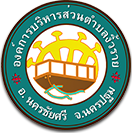 อำเภอนครชัยศรี จังหวัดนครปฐม